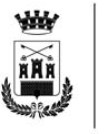 copia	n° 149	del  06/07/2022OGGETTO: AFFIDAMENTO DEFINITIVO DEI CANI RANDAGI DI PROPRIETÀ COMUNALE - ATTO DI INDIRIZZO E APPROVAZIONE QUADRO ECONOMICOL’anno duemilaventidue il giorno SEI del mese di LUGLIO alle ore	13,00 nella Casa Comunale, regolarmente convocata si è riunita la Giunta Comunale, composta da:Risultano assenti: -Assume la presidenza il Sindaco Dott. Roberto Antonio Mutalipassi Partecipa alla riunione il	Vice Segretario dott. Giuseppe Capozzolo.AREA POLIZIA LOCALE E PROTEZIONE CIVILE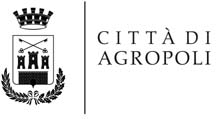  	Proposta di deliberazione della Giunta comunale	Proponente:dott. Roberto Antonio MutalipassiOggetto: Affidamento definitivo dei cani randagi di proprietà comunale - atto di indirizzo e approvazione quadro economicoLA GIUNTA COMUNALEPremesso chela Legge 14 agosto 1991, n. 281 “ Legge quadro in materia di animali di affezione e prevenzione del randagismo”, all’art. 1. Princìpi generali recita: “Lo Stato promuove e disciplina la tutela degli animali di affezione, condanna gli atti di crudeltà contro di essi, i maltrattamenti ed il loro abbandono, al fine di favorire la corretta convivenza tra uomo e animale e di tutelare la salute pubblica e l'ambiente.la Circolare del Ministero alla Salute 12 agosto 1993, n. 33 sottolinea che “ nelle modalità di cessione degli animali, occorre una valutazione attenta relativamente alle garanzie di buon trattamento che i privati devono assicurare o nel caso si tratti di associazioni protezionistiche relativamente all'affidabilità delle stesse;la Circolare del Ministero della Salute n. 5 del 14 maggio 2001 recita: “ Il benessere animale dei cani randagi riguarda sia le loro condizioni di vita nelle strutture che li ospitano che le attività dirette al loro affidamento e al relativo controllo”;La legge Regionale n. 3 del 11/04/2019;Il Regolamento Regionale n. 1 del 02/02/2021l'Ente ha in custodia circa 81 cani randagi rinvenuti nel territorio comunale negli anni passati e mantenuti presso un canile rifugio;la gestione dell’attuale servizio di mantenimento, custodia e cura dei suddetti cani èin scadenza e risulta necessario procedere a nuova procedura di gara;Considerato che è allo studio programmatico da parte dell’Amministrazione Comunale di realizzare in proprio o in collaborazione con L’Unione dei Comuni Paestum Alto Cilento un nuovo canile comunale o unionale, il quale non dovrà essere solo un rifugio per i cani ospitati, ma anche un luogo in cui sperimentare nuove forme di socialità, attraverso il coinvolgimento dei cittadini, dei gestori e dei volontari;Richiamato il "Regolamento di attuazione della legge regionale 11 aprile 2019, n. 3 (Disposizioni volte a promuovere e a tutelare il rispetto ed il benessere degli animali d'affezione e a prevenire il randagismo)"Rilevato che il Sindaco, in qualità di Autorità Sanitaria Locale, ha un ruolo centrale nella gestione del randagismo, tramite la Polizia Municipale, esercita il controllo del territorio, rileva la presenza di cani vaganti e ne richiede la cattura ed il ricovero presso il canile;Preso atto che il Comune, in base alla normativa vigente, è anche responsabile dei danni cagionati a terzi nel proprio territorio dai cani randagi;Dato atto che:il problema del randagismo nel Comune di Agropoli è in forte aumento, continua a crescere il numero dei cani randagi accalappiati nel territorio comunale ed in particolare è aumentato il numero dei cuccioli accalappiati;i cani randagi del Comune di Agropoli custoditi presso l’attuale struttura in affidamento è pari a circa n. 81 unità;il costo complessivo a carico dell’Ente per il ricovero, la cura ed il mantenimento di detti cani è pari a circa euro 160.000,00 (iva compresa) annui;che detto importo costituisce un aumento di circa il 50% rispetto alla spesa complessiva sostenuta nell’esercizio 2021 avuto riguardo alle tariffe stabilite dalla Regione Campania con il nuovo regolamento regionale del 2 febbraio 2021, in attuazione della Legge Regionale n. 3/2019 stabilendo le nuove tariffe unitarie in euro 3,50 per cani di taglia piccola, euro 4,00 per i cani di taglia media ed euro 4,50 per quelli di taglia grande ed euro 5,00 per cani di taglia grande aggressivi e morsicatori il tutto oltre Iva;Considerato che:il mantenimento in canile dei cani randagi catturati risulta essere un grosso onere per l’Amministrazione;necessario procedere all'indizione di una procedura di gara per l'affidamento definitivo dei cani attualmente iscritti all’anagrafe canina a nome del Sindaco della Città di Agropoli ed attualmente ricoverati in custodia presso il canile Mister Dog Village srls in modo da permettere all’Ente di poter pianificare e conseguentemente dotarsi in proprio o attraverso l’Unione dei Comuni sopra citata di un canile senza dover far ricorso a ditte e/o affidamenti all’esterno e conseguire così un notevole risparmio di risorse economiche pubbliche;la scelta dell’affidamento definitivo, previa indagine e/o sondaggio di mercato, se dovesse andare a buon fine determinerebbe benefici finanziari a carico del bilancio pluriennale dell’ente avuto riguardo alla circostanza che al 30 giugno c.a. è scaduto il termine per il mantenimento in affidamento e custodia degli attuali cani randagi di proprietà comunale;che l’attuale affidatario Mister Dog Village con nota acquisita al prot. comunale n. 6642 del 28 febbraio 2022 ha formulato proposta di ottenere in affidamento definitivo i cani ivi ricoverati appartenenti al Comune di Agropoli al costo di euro 100.000,00 oltre Iva da sostenersi una tantum rinnovando tale disponibilità con ulteriore pec del 29/06/2022 prot. n. 21262 del 30/06/22, impegnandosi a continuare a svolgere il mantenimento dei cani nel rispetto della Legge Regionale n. 3/2019 e relativo regolamento offrendo, altresì, la possibilità di un ricovero di ulteriori n. 5 cani in modalità gratuita;che al fine di evitare condizioni di criticità al bilancio per l’esercizio finanziario 2022, appare opportuno che il sondaggio/indagine da esperirepossa prevedere che la spesa complessiva da sostenere per il definitivo affidamento dei cani debba prevedere un tetto massimo di spesa pari ad euro 110.000 oltre IVA da ripartire in due esercizi finanziari ( esercizio 2022 euro 60.000 oltre IVA; esercizio 2023 euro 50.000 oltre IVA);che la presente proposta di deliberazione costituisce anche atto d’indirizzo per una diversa politica sul fenomeno del randagismo, in quanto, la completa e definitiva soluzione dei cani randagi, attualmente iscritti al Comune di Agropoli, oltre a determinare un evidente beneficio a carico del bilancio comunale per il risparmio di risorse economiche pluriennali con abnorme incidenza finanziaria, alternativamente, stimolerebbe una diversa politica di gestione del fenomeno randagismo con una mirata campagna di controllo e sterilizzazione ed istituzione del cosiddetto “cane di quartiere”.Visti:la legge 281 del 1991;la legge regionale 21 del 1994;il regolamento di attuazione della  legge regionale 21 del 1994 (D.P.G.R.1/1999);la legge regionale n. 3/2019;il regolamento regionale n. 1/2021;il decreto legislativo numero 267 del 2000;lo Statuto comunale;Attesa la competenza della Giunta all’emanazione dell’atto di indirizzo sotto individuato nonché alla variazione di bilancio e ritenuta, conseguentemente, la presente proposta meritevole di approvazione;Acquisiti, ai sensi dell'articolo 49 del D.Lgs n. 267/2000, i pareri favorevoli in ordine alla regolarità tecnica ed alla regolarità contabile, che si riportano in calce alla presente deliberazione;PROPONE DI DELIBERAREdi dare atto di indirizzo affinché sia avviata la procedura esplorativa/indagine/sondaggio di mercato, attraverso la piattaforma MEPA per il definitivo affidamento agli operatori economici iscritti presso la medesima piattaforma alla categoria Servizi di canili, gattili e per altri animali, dei cani randagi catturati nel territorio comunale di Agropoli ed attualmente ricoverati presso il canile Mister Dog Village.Di dare atto che la spesa massima complessiva da sostenersi per il definitivo affidamento ammonta ad euro 110.000,00 (IVA esclusa) e che le risorse trovano copertura finanziaria al capitolo 885.00 “Servizio prevenzione e vigilanza cani randagi”, appartenente al titolo 1, funzione 3, servizio 1, intervento 3, sul Bilancio pluriennale 2022-2024, per euro 60.000 oltre IVA esercizio finanziario 2022 ed euro 50.000 oltre IVA esercizio finanziario 2023.Di attribuire al Responsabile del Settore Polizia Locale, nominato responsabile del procedimento, le risorse sopra indicate per l'espletamento degli atti consequenziali.Di	dichiarare,	con	separata	votazione	resa	unanime,	la	presentedeliberazione immediatamente esecutiva, ai sensi dell'art. 134 comma 4, del citato D.Lgs n. 267/2000.Trasmettere copia del presente provvedimento al Responsabile Settore Polizia Locale del Comune di Agropoli per l’attuazione del presente deliberato.Agropoli li,  	Il Sindacof. to Roberto Antonio MutalipassiPARERE TECNICO: Il Responsabile dell’Area Polizia Locale e Protezione CivileVista la proposta di cui sopra, ai sensi dell’art.49 comma 1 del TU delle Leggi sull’ordinamento degli EELL, approvato con D.Lgs. 18/08/2000,n.267, per quanto riguarda la sola regolarità tecnica, esprime parere favorevole.Agropolili, 	Il Responsabile dell’Area f.to dott. Sergio CaucegliaIn ordine alla regolarità contabile, si esprime parere favorevole ai sensi dell’art.49,comma 1, del D.Lgs. n.267/2000Agropoli li, 	Il Responsabile Servizio Finanziario f.to dott. Valeriano Giffonila Giunta comunaleVista la suesposta proposta di deliberazione;Dato atto che su tale proposta di deliberazione sono stati acquisiti i pareri favorevoli, dal Responsabile del servizio , in ordine alla regolarità tecnica, del Responsabile di Ragioneria, in ordine alla regolarità contabile ,ai sensi dell’art.49, I comma, del D.lgs n.267/2000, in quanto trattasi di atto di indirizzo;Ad unanimità di voti legalmente resi ed accertati;DELIBERADi approvare la proposta di deliberazione innanzi trascritta, il cui testo si intende qui integralmente riportato.Con separata votazione, a voti unanimi, la presente deliberazione è dichiarata immediatamente esecutiva ai sensi dell'articolo 134, comma 4, del decreto legislativo 18 agosto 2000, n. 267letto, confermato e sottoscritto.IL SINDACOf.to dott. Roberto Antonio MutalipassiL’ ASSESSORE ANZIANO	IL	V. SEGRETARIOf.to D.ssa Maria Giovanna D’Arienzo	f.to dott. Giuseppe CapozzoloCopia della presente deliberazione è stata affissa in data odierna all’Albo Pretorio:Agropoli, li 14/07/2022IL MESSO COMUNALEf.to Sabato LerroCERTIFICATO DI PUBBLICAZIONESi certifica, giusta relazione del Messo Comunale, che copia della presente deliberazione è stata pubblicata all’Albo Pretorio on line, in data odierna per la prescritta pubblicazione di quindici giorni consecutivi.Agropoli, li 14/07/2022Il V. Segretariof.to Dott. Giuseppe CapozzoloDott.Roberto Antonio MutalipassiSindacoD.ssaMaria Giovanna D’ArienzoVice SindacoD.ssaEmidio CianciolaAssessoreDott.ssaRosa LampasonaAssessoreDott.Roberto ApicellaAssessoreDott.Giuseppe Di FilippoAssessore